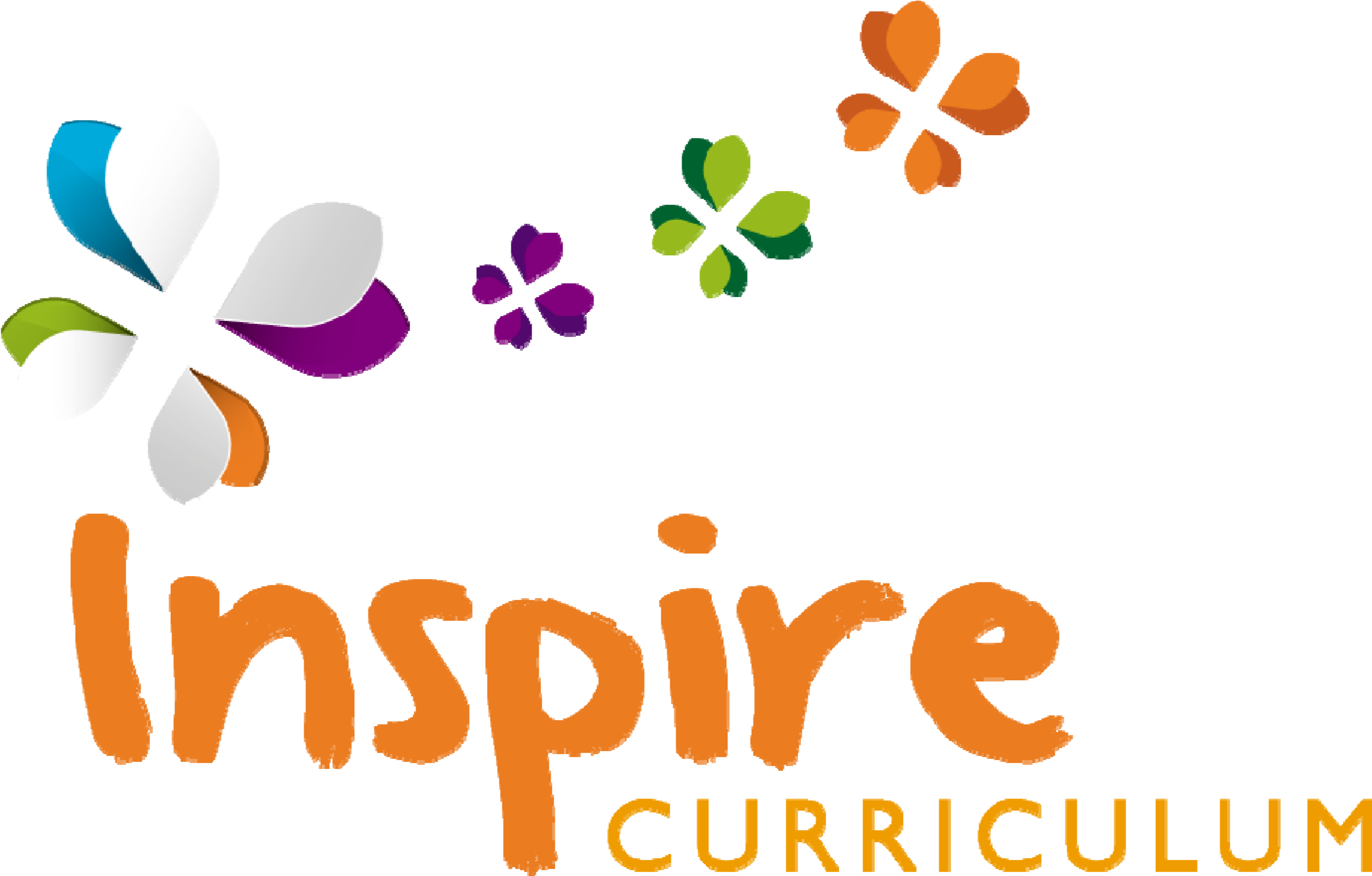 Unit:   Flying High 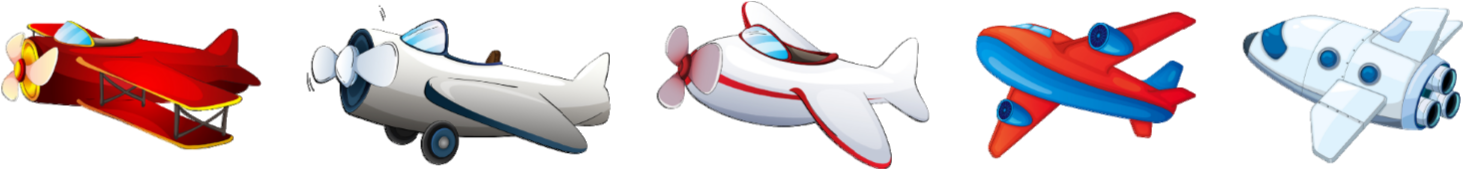 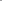 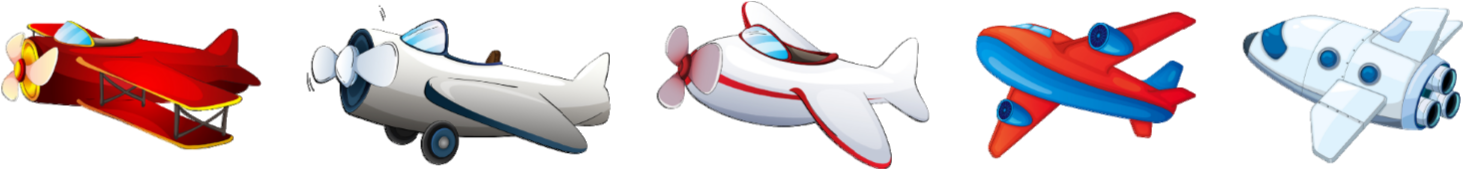 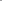 	Term: 	Autumn  	Year: 	2  	 1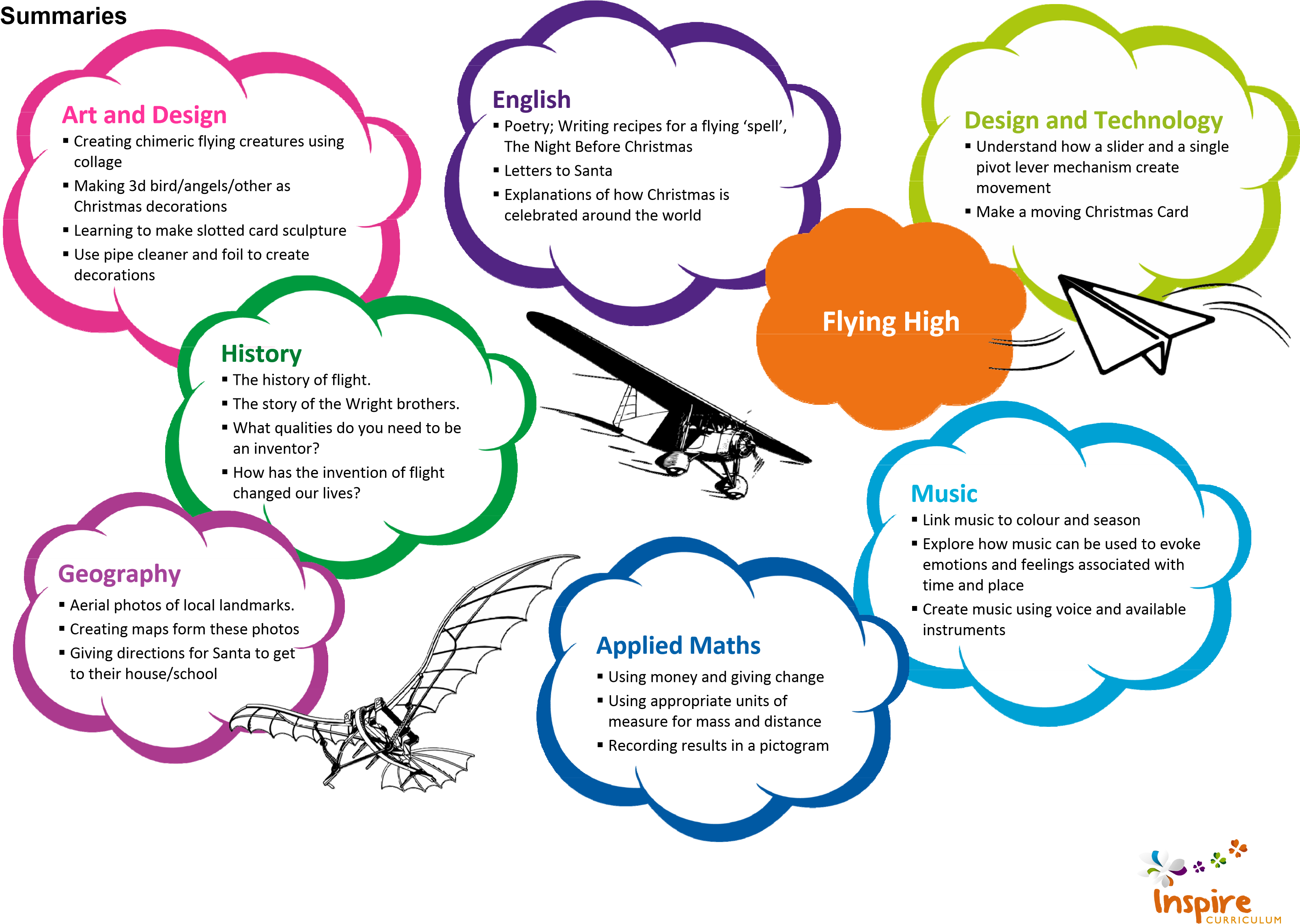 